Встречаем День Победы - лучший день в году… 9 мая наша страна широко празднует великую Победу. В поселке Горный также прошли праздничные мероприятия, посвященные  9 Мая. У памятника Павшим  состоялся торжественный митинг, посвященный 74-й годовщине Победы в Великой Отечественной войне, на котором почтить память павших за Отечество собралось большое количество жителей поселков Юный и Горный. Учащиеся Горной и Юной СОШ подготовили праздничный концентр «Во имя светлой жизни на земле». Глава МО Горный сельсовет Боклин В.П. поздравил односельчан с праздником.Гостями праздника была представлена реконструкция конно-механизированного корпуса и выставка оружия, обмундирования.По традиции всех участников митинга угощали «солдатской кашей». 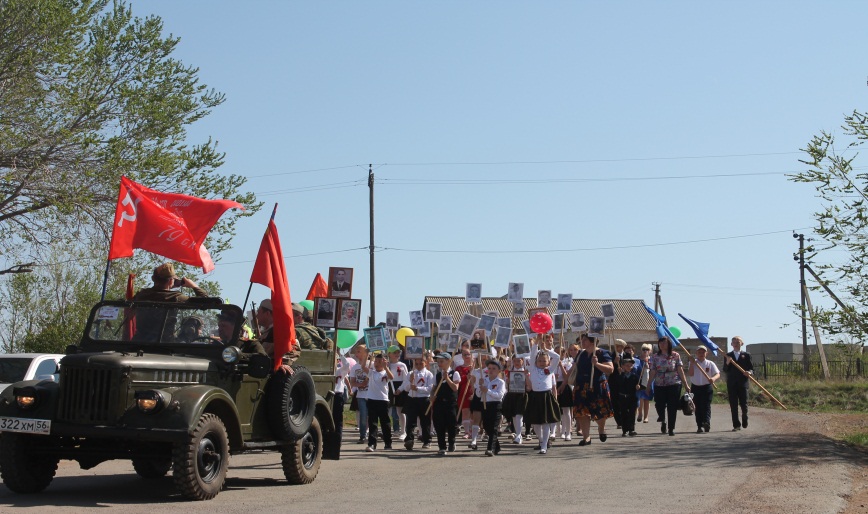 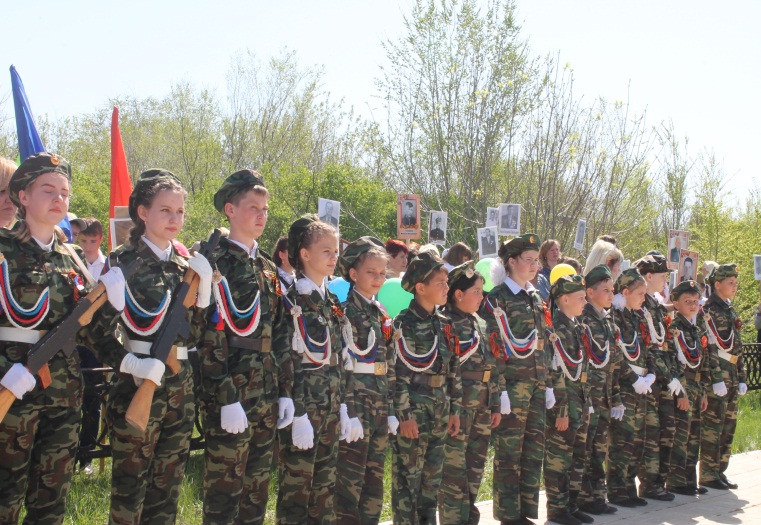 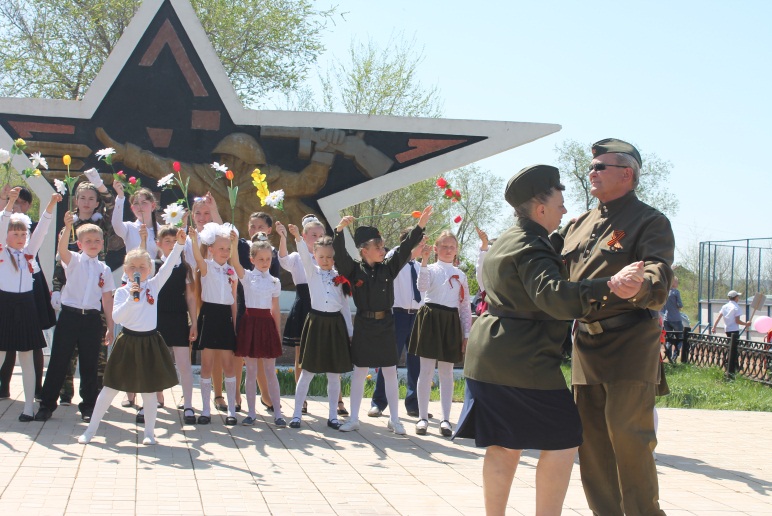 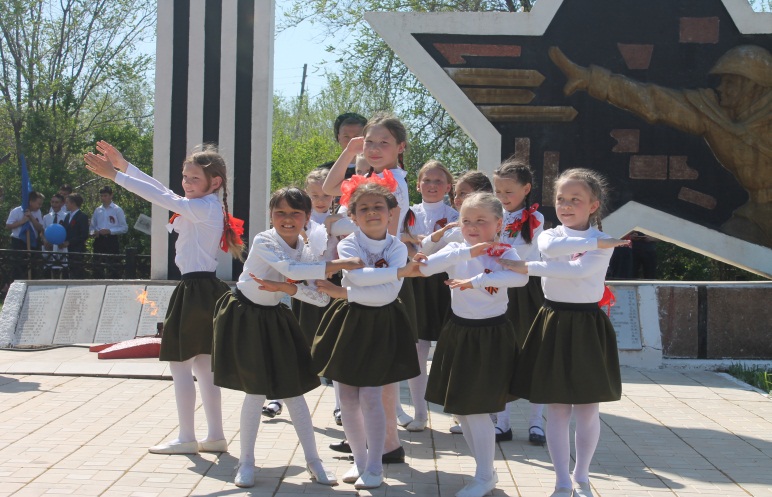 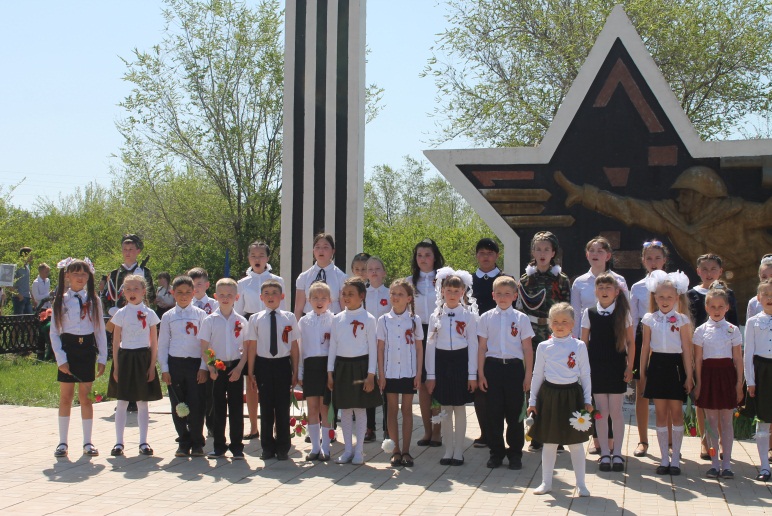 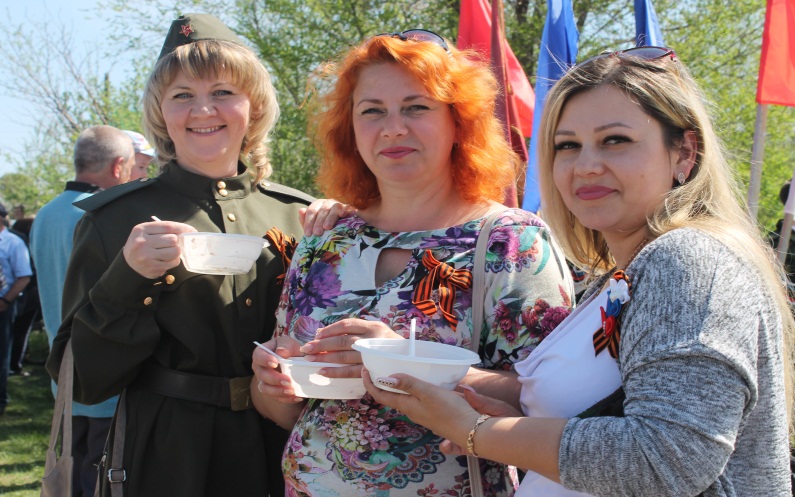 